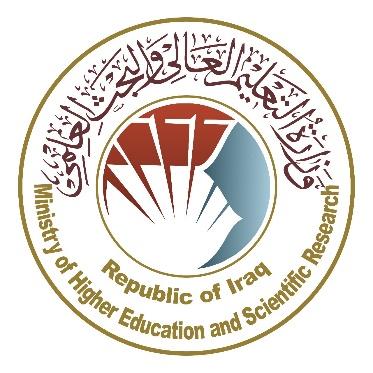  وزارةالتعليمالعاليوالبحثالعلميجهازالإشرافوالتقويمالعلمي  دائرةضمانالجودةوالاعتمادالأكاديمي قسمالاعتماددليل وصف البرنامج الأكاديمي والمقردليل وصف البرنامج الأكاديمي والمقرر الدراسي2024 المقدمة:  يُعد البرنامج التعليمي بمثابة حزمة منسقة ومنظمة من المقررات الدراسية التي تشتمل على إجراءات وخبرات تنظم بشكل مفردات دراسية الغرض الأساس منها بناء وصقل مهارات الخريجين مما يجعلهم مؤهلين لتلبية متطلبات سوق العمل يتم مراجعته وتقييمه سنوياً عبر إجراءات وبرامج التدقيق الداخلي أو الخارجي مثل برنامج الممتحن الخارجي. يقدم وصف البرنامج الأكاديمي ملخص موجز للسمات الرئيسة للبرنامج ومقرراته مبيناً المهارات التي يتم العمل على اكسابها للطلبة مبنية على وفق اهداف البرنامج الأكاديمي وتتجلى أهمية هذا الوصف لكونه يمثل الحجر الأساس في الحصول على الاعتماد البرامجي ويشترك في كتابته الملاكات التدريسية بإشراف اللجان العلمية في الأقسام العلمية.  ويتضمن هذا الدليل بنسخته الثانية وصفاً للبرنامج الأكاديمي بعد تحديث مفردات وفقرات الدليل السابق في ضوء مستجدات وتطورات النظام التعليمي في العراق والذي تضمن وصف البرنامج الأكاديمي بشكلها التقليدي نظام (سنوي، فصلي) فضلاً عن اعتماد وصف البرنامج الأكاديمي المعمم بموجب كتاب دائرة الدراسات ت م3/2906 في 3/5/2023 فيما يخص البرامج التي تعتمد مسار بولونيا أساساً لعملها. وفي هذا المجال لا يسعنا إلا أن نؤكد على أهمية كتابة وصف البرامج الاكاديمية والمقررات الدراسية لضمان حسن سير العملية التعليمية. مفاهيم ومصطلحات:  وصف البرنامج الأكاديمي: يوفر وصف البرنامج الأكاديمي ايجازاً مقتضباً لرؤيته ورسالته وأهدافه متضمناً وصفاً دقيقاً لمخرجات التعلم المستهدفة على وفق استراتيجيات تعلم محددة. وصف المقرر: يوفر إيجازاً مقتضياً لأهم خصائص المقرر ومخرجات التعلم المتوقعة من الطالب تحقيقها مبرهناً عما إذا كان قد حقق الاستفادة القصوى من فرص التعلم المتاحة. ويكون مشتق من وصف البرنامج.رؤية البرنامج: صورة طموحة لمستقبل البرنامج الأكاديمي ليكون برنامجاً متطوراً وملهماً ومحفزاً وواقعياً وقابلاً للتطبيق. رسالة البرنامج: توضح الأهداف والأنشطة اللازمة لتحقيقها بشكل موجز كما يحدد مسارات تطور البرنامج واتجاهاته.اهداف البرنامج: هي عبارات تصف ما ينوي البرنامج الأكاديمي تحقيقه خلال فترة زمنية محددة وتكون قابلة للقياس والملاحظة.هيكلية المنهج: كافة المقررات الدراسية / المواد الدراسية التي يتضمنها البرنامج الأكاديمي على وفق نظام التعلم المعتمد (فصلي، سنوي، مسار بولونيا) سواء كانت متطلب (وزارة، جامعة، كلية وقسم علمي) مع عدد الوحدات الدراسية. مخرجات التعلم: مجموعة متوافقة من المعارف والمهارات والقيم التي اكتسبها الطالب بعد انتهاء البرنامج الأكاديمي بنجاح ويجب أن يُحدد مخرجات التعلم لكل مقرر بالشكل الذي يحقق اهداف البرنامج. استراتيجيات التعليم والتعلم: بأنها الاستراتيجيات المستخدمة من قبل عضو هيئة التدريس لتطوير تعليم وتعلم الطالب وهي خطط يتم إتباعها للوصول إلى أهداف التعلم. أي تصف جميع الأنشطة الصفية واللاصفية لتحقيق نتائج التعلم للبرنامج. نموذج وصف البرنامج الأكاديمي اسم الجامعة: جامعة البصرة  الكلية/ المعهد: كلية الإدارة والاقتصاد  القسم العلمي: قسم الاقتصاد اسم البرنامج الأكاديمي او المهني: بكالوريوس الاقتصاد/ فرع الاقتصاد العام- فرع اقتصاديات النفط والغاز اسم الشهادة النهائية: بكالوريوس في الاقتصاد النظام الدراسي: فصلي تاريخ اعداد الوصف: 5/10/2023 تاريخ ملء الملف: 14/02/2024 دقـق الملف من قبل  شعبة ضمان الجودة والأداء الجامعي اسم مدير شعبة ضمان الجودة والأداء الجامعي: التاريخ  التوقيع مصادقة السيد العميد * ممكن ان تتضمن الملاحظات فيما اذا كان المقرر أساسي او اختياري . يرجى وضع اشارة في المربعات المقابلة لمخرجات التعلم الفردية من البرنامج الخاضعة للتقييمنموذج وصف المقرررؤية البرنامج  يسعى البرنامج الأكاديمي لقسم الاقتصاد إلى اعتماد منهج دراسي حديث يتضمن المواد الدراسية التي تواكب حركة التطورات العلمية والاقتصادية وتعزز العلاقة بالمجتمع. رسالة البرنامجالعمل على إعداد وتخريج كفاءات علمية وقيادية في مجالات العلوم الاقتصادية، واغناء الرصيد المعرفي والمهاري للطلبة في مجال البحث العلمي، والتعاون مع مؤسسات القطاع العام والخاص والاستجابة لمتطلبات السوق.اهداف البرنامج1. تعليم الطلبة اساسيات علم الاقتصاد وإعداد الكوادر المتخصصة القادرة على خدمة المجتمع والتهيئة لإعداد التخصصات المستقبلية من خلال تطبيق أفضل الممارسات التعليمية مع التركيز على ضمان الجودة والاداء وتعزيزها.2.تعليم ونشر المعارف ومهارات كتابة البحوث الاكاديمية من خلال الأنشطة التي تركز على الطالب والتدريسي.3.الاهتمام بالبناء الفكري والثقافي وتحسين المهارات النقاشية لدى الطالب والانفتاح على تجارب البلدان الأخرى في مجالات التدريسية والبحثية.4.تنمية وتطوير المهارات الابداعية والتفكيرية للطلبة القسم بما يمكنهم من التعامل بأسلوب علمي في اتخاذ القرارات ذات الصلة بتخصصهم.الاعتماد البرامجي لا يوجدالمؤثرات الخارجية الأخرى لا يوجدهيكلية البرنامجهيكلية البرنامجهيكلية البرنامجهيكلية البرنامجهيكلية البرنامجهيكل البرنامج عدد المقررات وحدة دراسية النسبة المئويةملاحظات *متطلبات المؤسسةمقرر اساسيمتطلبات الكليةنعممتطلبات القسم نعمالتدريب الصيفييوجدأخرى وصف البرنامج وصف البرنامج وصف البرنامج وصف البرنامج وصف البرنامج السنة / المستوىرمز المقرر أو المساقاسم المقرر أو المساقالساعات المعتمدةالساعات المعتمدة2023-2024 / الثالنيةالكورس الثانيالرياضيات للاقتصادييننظري2مخرجات التعلم المتوقعة للبرنامجمخرجات التعلم المتوقعة للبرنامجالمعرفة المعرفة  تعرف الطالب بالمفهوم العلمي للرياضيات للاقتصاديين وعلى طرق الاقتصاد الرياضي من مصفوفات وتفاضل وتكامل والوظائف الرئيسية التي تعمل بهذا المفهوم وأثر ذلك على نجاحها وتقدم اقتصادياتها في ظل التحديات والمتغيرات المعاصرة لها لتحقيق الكفاءة والفاعلية. توسيع مدارك الطالب العلمية عند ربط المعلومات المعرفية المختلفة ومن ثم تطبيقها في دراساته البحثية المتقدمةالمهارات المهارات 1-ربط الجانب النظري للمادة بالواقع ليتسنى للطالب فهم ابعاد المشكلة الاقتصادية والوقوف على اسبابها وطرق المعالجة الممكنة لها.2- تعليم الطالب كيفية التفكير المنطقي عن طريق المناقشة واجراء الحوار الممكن لمواضيع المادة.3- تفعيل النقاش العلمي داخل الصف حول ايجاد الحلول المقترحة للمشاكل الاقتصادية بطريقة الرياضيات لتشجيع الطالب على الفهم والتفكير العلمي الصحيح.القيم القيم 1- إدراك أهمية التعلم الذاتي ومواجهة الضغوط الدراسية وتحدياتها وما يرتبط بذلك من مهارات إدارة الوقت والانضباط والمثابرة.2- تنمية قدرات الطلبة على مشاركة الأفكار والعمل ضمن فريق ..والاستفادة من وجهات نظر الآخرين والتعاون مع زملاء الدراسة للاستفادة من مصادر التعلم المتنوعة. استراتيجيات التعليم والتعلم 1- المحاضرات. 2- حل الامثلة والتمارين والتطبيقات الرياضية..3- البحوث المختصرة.4- القراءات الخارجية في موضوعات البرنامج الدراسي.طرائق التقييم  الامتحانات الأسبوعية والشهرية واليومية وامتحان نهاية السنة.الهيئة التدريسية الهيئة التدريسية الهيئة التدريسية الهيئة التدريسية الهيئة التدريسية الهيئة التدريسية الهيئة التدريسية أعضاء هيئة التدريسأعضاء هيئة التدريسأعضاء هيئة التدريسأعضاء هيئة التدريسأعضاء هيئة التدريسأعضاء هيئة التدريسأعضاء هيئة التدريسالرتبة العلمية التخصص التخصص المتطلبات/المهارات الخاصة (ان وجدت ) المتطلبات/المهارات الخاصة (ان وجدت ) اعداد الهيئة التدريسية اعداد الهيئة التدريسية الرتبة العلمية عام خاص ملاك محاضر مدرس مساعداقتصاداقتصاد نفطملاكالتطوير المهنيتوجيه أعضاء هيئة التدريس الجددالتطوير المهني لأعضاء هيئة التدريسمعيار القبول أهم مصادر المعلومات عن البرنامج 1- الاستعانة بالمكتبة الالكترونية والانترنت حول المنشورات العالمية2- الاستعانة بمعارض الكتب الداخلية والخارجيةخطة تطوير البرنامج  تقديم المقترحات التطويرية من اجل تحسين المستوى العلمي للطلبة. مخطط مهارات البرنامجمخطط مهارات البرنامجمخطط مهارات البرنامجمخطط مهارات البرنامجمخطط مهارات البرنامجمخطط مهارات البرنامجمخطط مهارات البرنامجمخطط مهارات البرنامجمخطط مهارات البرنامجمخطط مهارات البرنامجمخطط مهارات البرنامجمخطط مهارات البرنامجمخطط مهارات البرنامجمخطط مهارات البرنامجمخطط مهارات البرنامجمخطط مهارات البرنامجمخرجات التعلم المطلوبة من البرنامجمخرجات التعلم المطلوبة من البرنامجمخرجات التعلم المطلوبة من البرنامجمخرجات التعلم المطلوبة من البرنامجمخرجات التعلم المطلوبة من البرنامجمخرجات التعلم المطلوبة من البرنامجمخرجات التعلم المطلوبة من البرنامجمخرجات التعلم المطلوبة من البرنامجمخرجات التعلم المطلوبة من البرنامجمخرجات التعلم المطلوبة من البرنامجمخرجات التعلم المطلوبة من البرنامجمخرجات التعلم المطلوبة من البرنامجالسنة / المستوىرمز المقرراسم المقرراساسي أم اختياري المعرفة المعرفة المعرفة المعرفة المهارات المهارات المهارات المهارات القيمالقيمالقيمالقيمالسنة / المستوىرمز المقرراسم المقرراساسي أم اختياري أ1أ2أ3أ4ب1ب2ب3ب4ج1ج2ج3ج42023-2024المرحلة الاولىالكورس الاولمبادئ الاقتصاد 1 اساسي2023-2024المرحلة الاولىالكورس الاولمبادئ الادارةمبادئ الحاسوباللغة الانكليزيةاللغة العربيةحقوق الانسان والديمقراطية2023-2024المرحلة الاولىالكورس الثانيمبادئ الاقتصاد22023-2024المرحلة الاولىالكورس الثانيمبادئ الاحصاءمبادئ المحاسبةتطبيقات الحاسوبالقراءات الاقتصاديةمبادئ الرياضيات2023-2024المرحلة الثانية الكورس الاولالنظرية الاقتصادية الجزئية1تاريخ الوقائع الاقتصاديةاقتصاديات النقودرياضيات للاقتصاديين1حسابات قومية1اقتصاديات الموارد البشريةالإحصاء الاقتصادي1اللغة الانكليزيةجرائم حزب البعث2023-2024المرحلة الثانية الكورس الثانيالنظرية الاقتصادية الجزئية2تاريخ الفكر الاقتصادياقتصاديات المصارفرياضيات للاقتصاديين√√√√√√√حسابات قومية2برمجةالإحصاء الاقتصادي22023-2024المرحلة الثالثة /فرع النفط الكورس الاولالاقتصاد الكلي1البيئة والطاقة1الاقتصاد الرياضي1السياسة النفطية1اقتصاد النفطاقتصاديات الغاز1الصناعة النفطيةتقنيات نفطية2023-2024المرحلة الثالثة /فرع النفط الكورس الثانيالاقتصاد الكلي2البيئة والطاقة2الاقتصاد الرياضي2السياسة النفطية2اقتصاديات الغاز2اقتصاد طاقة العراقالتنمية اقتصاديةأساليب البحث العلميلغة انكليزية2023-2024المرحلة الثالثة /فرع الاقتصاد العام الكورس الاولالاقتصاد الكلي1الاقتصاد الرياضي1التنمية الاقتصاديةالمالية العامةالاقتصاد الزراعيالاقتصاد الدوليالاقتصاد الصناعياقتصاديات البيئةاقتصاد النقل2023-2024المرحلة الثالثة /فرع الاقتصاد العام الكورس الثانيالاقتصاد الكلي2الاقتصاد الرياضي2السياسات الماليةالسياسات الاقتصادية الدوليةالسياسات الاقتصادية الصناعيةالسياسات الاقتصادية الزراعيةاقتصاديات المعرفةاستراتيجيات وتجارب تنمويةأساليب البحث العلمياللغة الانكليزية2023-2024المرحلة الرابعة/فرع النفط الكورس الاولالاقتصاد القياسي1تقييم المشاريع1الاقتصاد الدوليأسواق النفط1النظرية النقدية1الطاقة المتجددةمحاسبة نفطية1أسواق المال2023-2024المرحلة الرابعة/فرع النفط الكورس الثانيالاقتصاد القياسي2تقييم مشاريع2تمويل دوليأسواق النفط2الطاقة الاحفورية غير التقليديةمحاسبة نفطية2النظرية النقدية2اللغة الانكليزيةمشروع بحث2023-2024المرحلة الرابعة/فرع الاقتصاد العام الكورس الاولالاقتصاد القياسي1النظرية النقديةتقييم مشاريعالنظم الاقتصاديةاقتصاديات النفطالتمويل الدوليالتخطيط الاقتصاديبحوث العمليات1اللغة الانكليزية2023-2024المرحلة الرابعة/فرع الاقتصاد العام الكورس الثانيالاقتصاد القياسي2السياسات النقديةدراسات الجدوى الاقتصاديةاقتصاديات الطاقةمؤسسات ماليةتطبيقات اقتصادية أساليب التخطيطبحوث العمليات 2مشروع بحثاسم المقرر: الرياضيات للاقتصاديين اسم المقرر: الرياضيات للاقتصاديين اسم المقرر: الرياضيات للاقتصاديين اسم المقرر: الرياضيات للاقتصاديين اسم المقرر: الرياضيات للاقتصاديين اسم المقرر: الرياضيات للاقتصاديين اسم المقرر: الرياضيات للاقتصاديين اسم المقرر: الرياضيات للاقتصاديين رمز المقرر: الكورس الثانيرمز المقرر: الكورس الثانيرمز المقرر: الكورس الثانيرمز المقرر: الكورس الثانيرمز المقرر: الكورس الثانيرمز المقرر: الكورس الثانيرمز المقرر: الكورس الثانيرمز المقرر: الكورس الثانيالفصل / السنة: الفصليالفصل / السنة: الفصليالفصل / السنة: الفصليالفصل / السنة: الفصليالفصل / السنة: الفصليالفصل / السنة: الفصليالفصل / السنة: الفصليالفصل / السنة: الفصليتاريخ إعداد هذا الوصف: 14/ 02/ 2024تاريخ إعداد هذا الوصف: 14/ 02/ 2024تاريخ إعداد هذا الوصف: 14/ 02/ 2024تاريخ إعداد هذا الوصف: 14/ 02/ 2024تاريخ إعداد هذا الوصف: 14/ 02/ 2024تاريخ إعداد هذا الوصف: 14/ 02/ 2024تاريخ إعداد هذا الوصف: 14/ 02/ 2024تاريخ إعداد هذا الوصف: 14/ 02/ 2024أشكال الحضور المتاحة: حضوري فقطأشكال الحضور المتاحة: حضوري فقطأشكال الحضور المتاحة: حضوري فقطأشكال الحضور المتاحة: حضوري فقطأشكال الحضور المتاحة: حضوري فقطأشكال الحضور المتاحة: حضوري فقطأشكال الحضور المتاحة: حضوري فقطأشكال الحضور المتاحة: حضوري فقط6.عدد الساعات الدراسية (الكلي)/ عدد الوحدات (الكلي): 30 ساعة بالفصل الواحد. 2 ساعتين اسبوعياً6.عدد الساعات الدراسية (الكلي)/ عدد الوحدات (الكلي): 30 ساعة بالفصل الواحد. 2 ساعتين اسبوعياً6.عدد الساعات الدراسية (الكلي)/ عدد الوحدات (الكلي): 30 ساعة بالفصل الواحد. 2 ساعتين اسبوعياً6.عدد الساعات الدراسية (الكلي)/ عدد الوحدات (الكلي): 30 ساعة بالفصل الواحد. 2 ساعتين اسبوعياً6.عدد الساعات الدراسية (الكلي)/ عدد الوحدات (الكلي): 30 ساعة بالفصل الواحد. 2 ساعتين اسبوعياً6.عدد الساعات الدراسية (الكلي)/ عدد الوحدات (الكلي): 30 ساعة بالفصل الواحد. 2 ساعتين اسبوعياً6.عدد الساعات الدراسية (الكلي)/ عدد الوحدات (الكلي): 30 ساعة بالفصل الواحد. 2 ساعتين اسبوعياً6.عدد الساعات الدراسية (الكلي)/ عدد الوحدات (الكلي): 30 ساعة بالفصل الواحد. 2 ساعتين اسبوعياًاسم مسؤول المقرر الدراسي ( اذا اكثر من اسم يذكر)اسم مسؤول المقرر الدراسي ( اذا اكثر من اسم يذكر)اسم مسؤول المقرر الدراسي ( اذا اكثر من اسم يذكر)اسم مسؤول المقرر الدراسي ( اذا اكثر من اسم يذكر)اسم مسؤول المقرر الدراسي ( اذا اكثر من اسم يذكر)اسم مسؤول المقرر الدراسي ( اذا اكثر من اسم يذكر)اسم مسؤول المقرر الدراسي ( اذا اكثر من اسم يذكر)اسم مسؤول المقرر الدراسي ( اذا اكثر من اسم يذكر)الاسم: م.م. جعفر غازي عبدالرزاق الآيميل : jaafar.ghazi@uobasrah.edu.iqالاسم: م.م. جعفر غازي عبدالرزاق الآيميل : jaafar.ghazi@uobasrah.edu.iqالاسم: م.م. جعفر غازي عبدالرزاق الآيميل : jaafar.ghazi@uobasrah.edu.iqالاسم: م.م. جعفر غازي عبدالرزاق الآيميل : jaafar.ghazi@uobasrah.edu.iqالاسم: م.م. جعفر غازي عبدالرزاق الآيميل : jaafar.ghazi@uobasrah.edu.iqالاسم: م.م. جعفر غازي عبدالرزاق الآيميل : jaafar.ghazi@uobasrah.edu.iqالاسم: م.م. جعفر غازي عبدالرزاق الآيميل : jaafar.ghazi@uobasrah.edu.iqالاسم: م.م. جعفر غازي عبدالرزاق الآيميل : jaafar.ghazi@uobasrah.edu.iqاهداف المقرر اهداف المقرر اهداف المقرر اهداف المقرر اهداف المقرر اهداف المقرر اهداف المقرر اهداف المقرر فائدة تعليميةعن طريق التعرف على مفهوم للرياضيات للاقتصاديين والمفاهيم المرتبطة بها.التعرف على اهمية وانواع التطبيقات الاقتصادية للطرق الرياضيةالطرق الرياضية في حل المعادلات التي ترتبط معادلات الفروق التفاضل والتكامل وتطبيقاتهما الاقتصاديةفائدة تعليميةعن طريق التعرف على مفهوم للرياضيات للاقتصاديين والمفاهيم المرتبطة بها.التعرف على اهمية وانواع التطبيقات الاقتصادية للطرق الرياضيةالطرق الرياضية في حل المعادلات التي ترتبط معادلات الفروق التفاضل والتكامل وتطبيقاتهما الاقتصاديةفائدة تعليميةعن طريق التعرف على مفهوم للرياضيات للاقتصاديين والمفاهيم المرتبطة بها.التعرف على اهمية وانواع التطبيقات الاقتصادية للطرق الرياضيةالطرق الرياضية في حل المعادلات التي ترتبط معادلات الفروق التفاضل والتكامل وتطبيقاتهما الاقتصاديةاستراتيجيات التعليم والتعلم استراتيجيات التعليم والتعلم استراتيجيات التعليم والتعلم استراتيجيات التعليم والتعلم استراتيجيات التعليم والتعلم استراتيجيات التعليم والتعلم استراتيجيات التعليم والتعلم استراتيجيات التعليم والتعلم من خلال تزويد الطالب بالأساسيات والمواضيع الاضافية المتعلقة بمخرجات التعليم وتكليف الطلاب بالبحوث المشتركة وجمع المعلومات من مصادر مختلفة وتبادل المادة العلمية ومصادرها مع بعضهم البعض وتكوين حلقات نقاش مفتوحة حول المفردات المدروسة.من خلال تزويد الطالب بالأساسيات والمواضيع الاضافية المتعلقة بمخرجات التعليم وتكليف الطلاب بالبحوث المشتركة وجمع المعلومات من مصادر مختلفة وتبادل المادة العلمية ومصادرها مع بعضهم البعض وتكوين حلقات نقاش مفتوحة حول المفردات المدروسة.من خلال تزويد الطالب بالأساسيات والمواضيع الاضافية المتعلقة بمخرجات التعليم وتكليف الطلاب بالبحوث المشتركة وجمع المعلومات من مصادر مختلفة وتبادل المادة العلمية ومصادرها مع بعضهم البعض وتكوين حلقات نقاش مفتوحة حول المفردات المدروسة.من خلال تزويد الطالب بالأساسيات والمواضيع الاضافية المتعلقة بمخرجات التعليم وتكليف الطلاب بالبحوث المشتركة وجمع المعلومات من مصادر مختلفة وتبادل المادة العلمية ومصادرها مع بعضهم البعض وتكوين حلقات نقاش مفتوحة حول المفردات المدروسة.من خلال تزويد الطالب بالأساسيات والمواضيع الاضافية المتعلقة بمخرجات التعليم وتكليف الطلاب بالبحوث المشتركة وجمع المعلومات من مصادر مختلفة وتبادل المادة العلمية ومصادرها مع بعضهم البعض وتكوين حلقات نقاش مفتوحة حول المفردات المدروسة.من خلال تزويد الطالب بالأساسيات والمواضيع الاضافية المتعلقة بمخرجات التعليم وتكليف الطلاب بالبحوث المشتركة وجمع المعلومات من مصادر مختلفة وتبادل المادة العلمية ومصادرها مع بعضهم البعض وتكوين حلقات نقاش مفتوحة حول المفردات المدروسة.بنية المقرربنية المقرربنية المقرربنية المقرربنية المقرربنية المقرربنية المقرربنية المقررالأسبوع الساعات الساعات مخرجات التعلم المطلوبة اسم الوحدة او الموضوع اسم الوحدة او الموضوع طريقة التعلم طريقة التقييم 1234567891011121314152 ساعة2 ساعة2 ساعة2 ساعة2 ساعة2 ساعة2 ساعة2 ساعة2 ساعة2 ساعة2 ساعة2 ساعة2 ساعة2 ساعة2 ساعة2 ساعة2 ساعة2 ساعة2 ساعة2 ساعة2 ساعة2 ساعة2 ساعة2 ساعة2 ساعة2 ساعة2 ساعة2 ساعة2 ساعة2 ساعةمراجعة اهم المفاهيم الاساسية للرياضياتمفهوم التفاضلقواعد الاشتقاق الدالة الجبرية , الاسية, اللوغارتميةانواع المشتقاتتطبيقات اقتصادية عن التفاضلحل التمارين الخارجية الاضافية عن التفاضلمفهوم التكاملقواعد التكاملانواع التكاملتطبيقات اقتصادية عن التكاملمفهوم معادلات الفروقمعادلات الفروق من الدرجة الاولى وطرق حلهاحل تمارين وتطبيقات خارجيةالبرمجة الخطيةتطبيقات عن البرمجة الخطيةمراجعة اهم المفاهيم الاساسية للرياضياتمفهوم التفاضلقواعد الاشتقاق الدالة الجبرية , الاسية, اللوغارتميةانواع المشتقاتتطبيقات اقتصادية عن التفاضلحل التمارين الخارجية الاضافية عن التفاضلمفهوم التكاملقواعد التكاملانواع التكاملتطبيقات اقتصادية عن التكاملمفهوم معادلات الفروقمعادلات الفروق من الدرجة الاولى وطرق حلهاحل تمارين وتطبيقات خارجيةمراجعة اهم المفاهيم الاساسية للرياضياتمفهوم التفاضلقواعد الاشتقاق الدالة الجبرية , الاسية, اللوغارتميةانواع المشتقاتتطبيقات اقتصادية عن التفاضلحل التمارين الخارجية الاضافية عن التفاضلمفهوم التكاملقواعد التكاملانواع التكاملتطبيقات اقتصادية عن التكاملمفهوم معادلات الفروقمعادلات الفروق من الدرجة الاولى وطرق حلهاحل تمارين وتطبيقات خارجيةالمحاضرة أسلوب السؤال والاجابةأسلوب المناقشة تقييم المقررتقييم المقررتقييم المقررتقييم المقررتقييم المقررتقييم المقررتقييم المقررتقييم المقرر50 درجة امتحانات الشهرية واليومية للفصل من خلال رصد مشاركة الطلاب وملاحظة أداء الطلاب في إجابات الأسئلة والواجبات الأخرى و 50 درجة للامتحانات النهائية.50 درجة امتحانات الشهرية واليومية للفصل من خلال رصد مشاركة الطلاب وملاحظة أداء الطلاب في إجابات الأسئلة والواجبات الأخرى و 50 درجة للامتحانات النهائية.50 درجة امتحانات الشهرية واليومية للفصل من خلال رصد مشاركة الطلاب وملاحظة أداء الطلاب في إجابات الأسئلة والواجبات الأخرى و 50 درجة للامتحانات النهائية.50 درجة امتحانات الشهرية واليومية للفصل من خلال رصد مشاركة الطلاب وملاحظة أداء الطلاب في إجابات الأسئلة والواجبات الأخرى و 50 درجة للامتحانات النهائية.50 درجة امتحانات الشهرية واليومية للفصل من خلال رصد مشاركة الطلاب وملاحظة أداء الطلاب في إجابات الأسئلة والواجبات الأخرى و 50 درجة للامتحانات النهائية.50 درجة امتحانات الشهرية واليومية للفصل من خلال رصد مشاركة الطلاب وملاحظة أداء الطلاب في إجابات الأسئلة والواجبات الأخرى و 50 درجة للامتحانات النهائية.50 درجة امتحانات الشهرية واليومية للفصل من خلال رصد مشاركة الطلاب وملاحظة أداء الطلاب في إجابات الأسئلة والواجبات الأخرى و 50 درجة للامتحانات النهائية.50 درجة امتحانات الشهرية واليومية للفصل من خلال رصد مشاركة الطلاب وملاحظة أداء الطلاب في إجابات الأسئلة والواجبات الأخرى و 50 درجة للامتحانات النهائية.مصادر التعلم والتدريس مصادر التعلم والتدريس مصادر التعلم والتدريس مصادر التعلم والتدريس مصادر التعلم والتدريس مصادر التعلم والتدريس مصادر التعلم والتدريس مصادر التعلم والتدريس الكتب المقررة المطلوبة ( المنهجية أن وجدت )الكتب المقررة المطلوبة ( المنهجية أن وجدت )الكتب المقررة المطلوبة ( المنهجية أن وجدت )الكتب المقررة المطلوبة ( المنهجية أن وجدت )المراجع الرئيسة ( المصادر)المراجع الرئيسة ( المصادر)المراجع الرئيسة ( المصادر)المراجع الرئيسة ( المصادر)الطرق الرياضيةـ سلسلة شوم في الإقتصاد الرياضي.الاستاذ الدكتور .ادوار ت. دولينج .الطبعة العربية الاولى والطبعة الانجليزية الثانية 1992.الطرق الاساسية في الاقتصاد الرياضي الفا س.شيانج .الطبعة الثالثةالطرق الرياضيةـ سلسلة شوم في الإقتصاد الرياضي.الاستاذ الدكتور .ادوار ت. دولينج .الطبعة العربية الاولى والطبعة الانجليزية الثانية 1992.الطرق الاساسية في الاقتصاد الرياضي الفا س.شيانج .الطبعة الثالثةالطرق الرياضيةـ سلسلة شوم في الإقتصاد الرياضي.الاستاذ الدكتور .ادوار ت. دولينج .الطبعة العربية الاولى والطبعة الانجليزية الثانية 1992.الطرق الاساسية في الاقتصاد الرياضي الفا س.شيانج .الطبعة الثالثةالطرق الرياضيةـ سلسلة شوم في الإقتصاد الرياضي.الاستاذ الدكتور .ادوار ت. دولينج .الطبعة العربية الاولى والطبعة الانجليزية الثانية 1992.الطرق الاساسية في الاقتصاد الرياضي الفا س.شيانج .الطبعة الثالثةالكتب والمراجع الساندة التي يوصى بها (المجلات العلمية، التقارير.... )اجع الإضافيةالكتب والمراجع الساندة التي يوصى بها (المجلات العلمية، التقارير.... )اجع الإضافيةالكتب والمراجع الساندة التي يوصى بها (المجلات العلمية، التقارير.... )اجع الإضافيةالكتب والمراجع الساندة التي يوصى بها (المجلات العلمية، التقارير.... )اجع الإضافية	الرياضيات للاقتصاديين – د. عدنان شمخي	الرياضيات للاقتصاديين – د. عدنان شمخي	الرياضيات للاقتصاديين – د. عدنان شمخي	الرياضيات للاقتصاديين – د. عدنان شمخيالمراجع الإلكترونية ، مواقع الانترنيتالمراجع الإلكترونية ، مواقع الانترنيتالمراجع الإلكترونية ، مواقع الانترنيتالمراجع الإلكترونية ، مواقع الانترنيتhttps://math.libretexts.orghttps://math.libretexts.orghttps://math.libretexts.orghttps://math.libretexts.org